           STATELINE COMETS FOOTBALL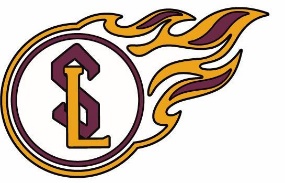 VOLUNTEER COMMITMENT – 2021 SEASONOur Stateline Comets Football organization is 100% parent/family/volunteer run.For us to keep our registration costs to a minimum, we rely entirely on volunteers to help when and where need be throughout each season.  There are several areas that we continually need help before, during, and after all games as well as several key events. Over the years, SLC has mandated each family to volunteer/donate a minimum of 6 hours per child of their time each season.  We understand that it may be hard for some families to meet this requirement if you are a single parent or have multiple children in the program, or have other challenging time constraints, we are always willing to work individually with each person/family to try and accommodate solutions. It is key to have all of our volunteer time accounted for and ensure each family is fulfilling their volunteer hours, but communication is the key where they cannot. If not, we ask that parents communicate directly and immediately with your Team mom (and/or Org Directors) at the very start of the season if you feel meeting these volunteer hours may or will be a struggle. We could always use help behind the scenes or at our larger event days as well and can schedule accordingly!If we have issues getting volunteers to step up and with late notices it leaves our team moms, our teams, and our organization struggling to cover our home games.   This year, we have restructured our volunteer program a little bit to better accommodate families with multiple children as well as offer a buyout option to those that just cannot commit. If you feel that you are unable to volunteer any of your time to the SLC organization and your child’s team, then you will be given the option to buyout your Volunteer Time up front at registration. This will help SLC Directors identify well in advance which teams will need additional help before the season starts, so we can actively seek outside help at a cost to ensure our home games go as smoothly as possible without hindering any of our games or needing to forfeit due to lack of volunteers.  Although we highly prefer volunteer time over payment, we wanted to give each family the choice. Listed below are the variety of volunteer assignments that we generally need filled each home game.   Field Paint – Assist Field Director the Thur or Friday before weekends game (2 hrs)Game Day Field Prep – Morning of Games hosted we put out all field markers before 1st gameConcession Prep - Morning of game set Up Concession stand (1 hour)Chain Gang - During Game Two people handle 10 yd. markers One person handles ball marker (approx. 1.5 hrs.)Score/Time keeper - During Game Runs the scoreboard from the press box (approx. 1.5 hrs.)Announcer - During Game Announces the game from the press box (approx. 1.5 hrs.)Spotter - During Game Assists Announcer identifying player's name and numbers for play calls (1.5 hrs)Concessions - During Game Serve customers from concession stand. Collect money & make appropriate change. Wrap grilled food & replenish coolers (2 hrs.)Cook Grill Food for Concession Stand (1.5 hrs)Clean-Up - After All Games (1/2 hour)Here are your SLC football Volunteer options for the 2021 Season:OPTION A)$ 100.00 Volunteer Time DepositSLC will hold onto the $ 100.00 deposit and parents are given the opportunity to volunteer your time and agree to the following terms.  Once your volunteer time is complete the check will be given back OR shredded upon completion and family will not be charged.  CHILD ONE: 6 HOURS OF VOLUNTEER TIME2nd Child:    2 HOURS OF additional VOLUNTEER TIME 	3rd Child:    1 HOUR OF additional VOLUNTEER TIME MAXIMUM VOLUNTEER HOURS = 9 hours per family By week 5, if you have ZERO hours of recorded volunteer time noted, your volunteer deposit will be cashed in full and no additional time is required. Each family will only be allowed a maximum of 2 hours of volunteer time on our larger event days:   Kick off, Jamboree, Fiesta Bowl**UNLESS discussed and approved in advance by Comets Board due to conflicting schedules throughout the season**These are big days and we want to be sure to allow for as many families as possible to get the chance to log some volunteer time on these days.  In years past we have had several families try to log all their volunteer hours into these days, which can ultimately hinder some teams later in the season if several families on the same team fulfill their hours before the season starts.  Although we appreciate the ambition, we need to be sure each team has enough volunteers throughout the entire season. You are welcome to donate more time if willing but we can only credit each family up to 2 hours on the large event days.   OPTION B)ONE Child:	$ 100.00 Volunteer time BUYOUT Each additional Child:   $ 25.00 each For whatever reason, if you choose NOT to volunteer your time to SLC and your child’s team, you can simply pay the fees up front.  SLC will cash the check before the season starts and no volunteer time will be required.   Volunteer Buy out payments will be used to pay outside sources wherever we fall short of volunteers – if need be.Players Name(s):	_________________________________		Players Grade(s):  __________________Parent Signature:	_______________________________________________I choose Option:		A – Volunteer my Time		Deposit Check #  ____________________ Hold			B -  Volunteer Buyout		Paid, Check number:   ________________ 